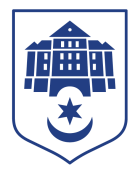 ТЕРНОПІЛЬСЬКА МІСЬКА РАДАПОСТІЙНА КОМІСІЯз питань регулювання земельних відносин та екологіїПротокол засідання комісії №4від 23.02.2023Всього членів комісії: 	(7) Роман Навроцький, Антон Горохівський, Микола Дерецький, Марія Пачковська, Ліна Прокопів, Роман Торожнюк, Денис ФаріончукПрисутні члени комісії: 	(7) Роман Навроцький, Антон Горохівський, Микола Дерецький, Марія Пачковська, Ліна Прокопів, Роман Торожнюк, Денис ФаріончукКворум є. Засідання комісії правочинне.На засідання комісії запрошені:Віктор Кібляр – начальник відділу земельних ресурсів;Юлія Чорна – начальник організаційного відділу ради управління організаційно – виконавчої роботи.Головуючий – голова комісії Роман Навроцький.Слухали:  Про затвердження порядку денного засідання комісії, відповідно до листа від 21.02.2023 № 3984/2023.ВИСТУПИВ: Віктор Кібляр, який запропонував  доповнити порядок денний питаннями:- Про надання дозволу на розроблення проекту землеустрою щодо відведення земельної ділянки за адресою вул. Нова, 1 с. Курівці (в межах населеного пункту) Тернопільського району Тернопільської області, яке належить до Тернопільської міської територіальної громади, управлінню обліку та контролю за використанням комунального майна Тернопільської міської ради- Про надання дозволу на розроблення проекту землеустрою щодо відведення земельної ділянки за адресою вул.Бережанська гр.Семененко С.О.- Про надання дозволу на розроблення технічної документації із землеустрою щодо інвентаризації земель м.Тернопіль (центральний напрямок міста Тернополя)Результати голосування за затвердження порядку денного, враховуючи пропозиції Віктора Кібляра: За - 7, проти-0, утримались-0. Рішення прийнято.ВИРІШИЛИ:	Затвердити порядок денний комісії.Порядок денний засідання комісії:Слухали:	Про зняття з контролю та перенесення термінів виконання рішень міської радиДоповідала:	Юлія ЧорнаРезультати голосування за проект рішення: За -7, проти-0, утримались-0. Рішення прийнято.Вирішили:	Погодити проект рішення міської ради «Про зняття з контролю та перенесення термінів виконання рішень міської ради» в частині п. 1.4, а саме: зняти з контролю рішення міської ради від 03.10.2022 № 8/п18/20  «Протокольне доручення».Слухали:	Про надання дозволу на складання технічної документації із землеустрою щодо встановлення меж земельної ділянки в натурі (на місцевості) за адресою вул.Торговиця,9-Л ТОВ «Центр Як»Доповідав:	 Віктор КіблярРезультати голосування за проект рішення: За -7, проти-0, утримались-0. Рішення прийнято.Вирішили:	Рішення комісії №2 додається.Слухали:	Про втрату чинності рішення міської радиДоповідав:	 Віктор КіблярРезультати голосування за проект рішення: За -6 (Антон Горохівський відсутній під час голосування), проти-0, утримались-0. Рішення прийнято.Вирішили:	Рішення комісії №3 додається.Слухали:	Про надання дозволу на розроблення технічної документації із землеустрою щодо встановлення меж земельної ділянки в натурі (на місцевості) за адресою вул.Фестивальна,38 гр.Бородачу Є.О.Доповідав:	 Віктор КіблярРезультати голосування за проект рішення: За -7, проти-0, утримались-0. Рішення прийнято.Вирішили:	Рішення комісії №4 додається.Слухали:	Про надання дозволу на розроблення проекту землеустрою щодо відведення земельної ділянки за адресою вул. Лесі Українки, 2а управлінню обліку та контролю за використанням комунального майна Тернопільської міської радиДоповідав:	 Віктор КіблярРезультати голосування за проект рішення: За -7, проти-0, утримались-0. Рішення прийнято.Вирішили:	Рішення комісії №5 додається.Слухали:	Про надання дозволу на розроблення проекту землеустрою щодо відведення земельної ділянки за адресою вул. Лесі Українки, 5а управлінню обліку та контролю за використанням комунального майна Тернопільської міської радиДоповідав:	 Віктор КіблярРезультати голосування за проект рішення: За -7, проти-0, утримались-0. Рішення прийнято.Вирішили:	Рішення комісії №6 додається.Слухали:	Про надання дозволу на розроблення проекту землеустрою щодо відведення земельної ділянки за адресою вул. Патріарха Любомира Гузара, 9 ОСББ «Наш світанок-9»Доповідав:	 Віктор КіблярРезультати голосування за проект рішення: За -0, проти-0, утримались-7. Рішення не прийнято.Вирішили:	Рішення комісії №7 додається.Слухали:	Про надання дозволу на розроблення проекту землеустрою щодо відведення земельної ділянки за адресою вул. Зелена, 30 ОСББ «Зелений-двір»Доповідав:	 Віктор КіблярРезультати голосування за проект рішення: За -7, проти-0, утримались-0. Рішення прийнято.Вирішили:	Рішення комісії №8 додається.Слухали:	Про надання дозволу на складання проекту землеустрою щодо відведення земельної ділянки за адресою майдан Волі акціонерному товариству «Державний ощадний банк України»Доповідав:	 Віктор КіблярРезультати голосування за проект рішення: За -0, проти-0, утримались-7. Рішення не прийнято.Вирішили:	Рішення комісії №9 додається.Слухали:	Про надання дозволу на розроблення проекту землеустрою щодо відведення земельної ділянки по зміні її цільового призначення за адресою вул. Тролейбусна, 3 ТОВ «МАЛА МЕХАНІЗАЦІЯ»Доповідав:	 Віктор КіблярРезультати голосування за проект рішення: За -0, проти-0, утримались-7. Рішення не прийнято.Вирішили:	Рішення комісії №10 додається.Слухали:	Про надання дозволу на розроблення проекту землеустрою щодо відведення земельної ділянки за адресою с. Чернихів Тернопільського району Тернопільської області, яке належить до Тернопільської міської територіальної громади, ТОВ «Юкрейн Тауер Компані»Доповідав:	 Віктор КіблярРезультати голосування за проект рішення: За -0, проти-0, утримались-7. Рішення не прийнято.Вирішили:	Рішення комісії №11 додається.Слухали:	Про поновлення договору оренди земельної ділянки для ведення городництва за адресою вул. Львівська,20 гр. Васильків М.М.Доповідав:	 Віктор КіблярРезультати голосування за проект рішення: За -0, проти-0, утримались-7. Рішення не прийнято.Вирішили:	Рішення комісії №12 додається.Слухали:	Про надання земельної ділянки  за адресою вул. Текстильна, 24 ТОВ «Тернопільський науково-технічний центр «ЕНВОС»Доповідав:	 Віктор КіблярРезультати голосування за проект рішення: За -7, проти-0, утримались-0. Рішення прийнято.Вирішили:	Рішення комісії №13 додається.Слухали:	Про надання дозволу на складання проекту землеустрою щодо відведення земельної ділянки за адресою вул. Руська, 20 гр. Лесюк Л.Р.Доповідав:	 Віктор КіблярРезультати голосування за проект рішення: За -0, проти-0, утримались-7. Рішення не прийнято.Вирішили:	Рішення комісії №14 додається.Слухали:	Про надання дозволу на розроблення проекту землеустрою щодо відведення земельної ділянки за адресою вул.Підгородня,19 гр.Плаксі Г.А.Доповідав:	 Віктор КіблярРезультати голосування за проект рішення: За -7, проти-0, утримались-0. Рішення прийнято.Вирішили:	Рішення комісії №15 додається.Слухали:	Про затвердження проекту землеустрою щодо відведення земельної ділянки за адресою вул.Микулинецька,115/191 гр.Барилку В.Б.Доповідав:	 Віктор КіблярРезультати голосування за проект рішення: За -7, проти-0, утримались-0. Рішення прийнято.Вирішили:	Рішення комісії №16 додається.Слухали:	Про затвердження проектів землеустрою щодо відведення земельних ділянок за адресою вул. Лесі Українки, 4 (гр. Понтус Г. М. та інші)Доповідав:	 Віктор КіблярРезультати голосування за проект рішення: За -7, проти-0, утримались-0. Рішення прийнято.Вирішили:	Рішення комісії №17 додається.Слухали:	Про передачу безоплатно у власність земельної ділянки за адресою вул.За Рудкою,21Б гр.Тукалу В.Д.Доповідав:	 Віктор КіблярРезультати голосування за проект рішення: За -7, проти-0, утримались-0. Рішення прийнято.Вирішили:	Рішення комісії №18 додається.Слухали:	Про надання дозволу на складання проекту землеустрою щодо відведення земельної ділянки за адресою вул. Торговиця гр. Стравінській О.П., Кульчицькому В.Я.Доповідав:	 Віктор КіблярРезультати голосування за проект рішення: За -0, проти-0, утримались-7. Рішення не прийнято.Вирішили:	Рішення комісії №19 додається.Слухали:	Про продаж земельної ділянки, наданої для обслуговування нежитлового приміщення за адресою вул.Леся Курбаса,5 гр.Мединській С.Г.Доповідав:	 Віктор КіблярРезультати голосування за проект рішення: За -7, проти-0, утримались-0. Рішення прийнято.Вирішили:	Рішення комісії №20 додається.Слухали:	Про поновлення договору оренди земельної ділянки за адресою вул. Чалдаєва, 2А  кооперативу «Злагода»Доповідав:	 Віктор КіблярВиступив: Роман Навроцький, який запропонував здійснити виїзне засідання на дану земельну ділянку для детального вивчення питання Результати голосування за пропозицію Романа Навроцького: За -7, проти-0, утримались-0. Рішення прийнято.Вирішили:	Рішення комісії №21 додається.Слухали:	Про надання дозволу на розроблення проекту землеустрою щодо відведення земельної ділянки за адресою вул Транспортна КП ТМР «Масив»Доповідав:	 Віктор КіблярРезультати голосування за проект рішення: За -7, проти-0, утримались-0. Рішення прийнято.Вирішили:	Рішення комісії №22 додається.Слухали:	Про надання земельної ділянки за адресою просп. Степана  Бандери,буд. 47 гр. Демиду А.І.Доповідав:	 Віктор КіблярРезультати голосування за проект рішення: За -7, проти-0, утримались-0. Рішення прийнято.Вирішили:	Рішення комісії №23 додається.Слухали:	Про надання дозволу на розроблення проекту землеустрою щодо відведення земельної ділянки за адресою вул.Степана Будного ТОВ «І.Т.-Березовиця»Доповідав:	 Віктор КіблярРезультати голосування за проект рішення: За -0, проти-0, утримались-7. Рішення не прийнято.Вирішили:	Рішення комісії №24 додається.Слухали:	Про надання дозволу на розроблення проекту землеустрою щодо відведення земельної ділянки за адресою вул.Збаразька,8 ПП «НІКА-2007»Доповідав:	 Віктор КіблярРезультати голосування за проект рішення: За -0, проти-0, утримались-7. Рішення не прийнято.Вирішили:	Рішення комісії №25 додається.Слухали:	Про затвердження проекту землеустрою щодо відведення земельної ділянки за адресою вул. Бережанська, 10 ОСББ «Бережанська 10»Доповідав:	 Віктор КіблярРезультати голосування за проект рішення: За -7, проти-0, утримались-0. Рішення прийнято.Вирішили:	Рішення комісії №26 додається.Слухали:	Про надання дозволу на складання технічної документації із землеустрою щодо встановлення меж земельної ділянки в натурі (на місцевості) за адресою вул. Текстильна, 18  ПП «СЕМИЗІР’Я»Доповідав:	 Віктор КіблярРезультати голосування за проект рішення: За -0, проти-0, утримались-7. Рішення не прийнято.Вирішили:	Рішення комісії №27 додається.Слухали:	Про затвердження проекту землеустрою щодо відведення земельної ділянки за адресою вул.Данила Нечая,11 гр.Косовецькому Р.І.Доповідав:	 Віктор КіблярРезультати голосування за проект рішення: За -7, проти-0, утримались-0. Рішення прийнято.Вирішили:	Рішення комісії №28 додається.Слухали:	Про надання дозволу на складання технічної документації із землеустрою щодо встановлення меж земельної ділянки в натурі (на місцевості) за адресою пров. Цегельний, 1 ТОВ «ТЕХНОТЕРН БУД»Доповідав:	 Віктор КіблярРезультати голосування за проект рішення: За -0, проти-0, утримались-7. Рішення не прийнято.Вирішили:	Рішення комісії №29 додається.Слухали:	Про затвердження проекту землеустрою щодо відведення земельної ділянки за адресою вул.Данила Нечая,19 гр.Козловському М.В.Доповідав:	 Віктор КіблярРезультати голосування за проект рішення: За -0, проти-0, утримались-7. Рішення не прийнято.Вирішили:	Рішення комісії №30 додається.Слухали:	Про надання земельної ділянки  за адресою вул. Євгена Коновальця ОСББ «Злуки, 18»Доповідав:	 Віктор КіблярРезультати голосування за проект рішення: За -7, проти-0, утримались-0. Рішення прийнято.Вирішили:	Рішення комісії №31 додається.Слухали:	Про надання дозволу на розроблення проекту землеустрою щодо відведення земельної ділянки для обслуговування багатоквартирного житлового будинку за адресою проспект Злуки,29 ОСББ «Злуки 29»Доповідав:	 Віктор КіблярРезультати голосування за проект рішення: За -7, проти-0, утримались-0. Рішення прийнято.Вирішили:	Рішення комісії №32 додається.Слухали:	Про надання дозволу на розроблення проекту землеустрою щодо відведення земельної ділянки за адресою вул. Нова, 1 с. Курівці (в межах населеного пункту) Тернопільського району Тернопільської області, яке належить до Тернопільської міської територіальної громади, управлінню обліку та контролю за використанням комунального майна Тернопільської міської радиДоповідав:	 Віктор КіблярРезультати голосування за проект рішення: За -7, проти-0, утримались-0. Рішення прийнято.Вирішили:	Рішення комісії №33 додається.Слухали:	Про надання дозволу на розроблення проекту землеустрою щодо відведення земельної ділянки за адресою вул.Бережанська гр.Семененко С.О.Доповідав:	 Віктор КіблярРезультати голосування за проект рішення: За -0, проти-0, утримались-7. Рішення не прийнято.Вирішили:	Рішення комісії №34 додається.Слухали:	Про надання дозволу на розроблення технічної документації із землеустрою щодо інвентаризації земель м.Тернопіль (центральний напрямок міста Тернополя)Доповідав:	 Віктор КіблярРезультати голосування за проект рішення: За -7, проти-0, утримались-0. Рішення прийнято.Вирішили:	Рішення комісії №35 додається.Голова комісії						Роман НАВРОЦЬКИЙ  Секретар комісії						Роман ТОРОЖНЮК№з\пНазва проєкту рішенняПро зняття з контролю та перенесення термінів виконання рішень міської радиПро надання дозволу на складання технічної документації із землеустрою щодо встановлення меж земельної ділянки в натурі (на місцевості) за адресою вул.Торговиця,9-Л ТОВ «Центр Як»Про втрату чинності рішення міської радиПро надання дозволу на розроблення технічної документації із землеустрою щодо встановлення меж земельної ділянки в натурі (на місцевості) за адресою вул.Фестивальна,38 гр.Бородачу Є.О.Про надання дозволу на розроблення проекту землеустрою щодо відведення земельної ділянки за адресою вул. Лесі Українки, 2а управлінню обліку та контролю за використанням комунального майна Тернопільської міської радиПро надання дозволу на розроблення проекту землеустрою щодо відведення земельної ділянки за адресою вул. Лесі Українки, 5а управлінню обліку та контролю за використанням комунального майна Тернопільської міської радиПро надання дозволу на розроблення проекту землеустрою щодо відведення земельної ділянки за адресою вул. Патріарха Любомира Гузара, 9 ОСББ «Наш світанок-9»Про надання дозволу на розроблення проекту землеустрою щодо відведення земельної ділянки за адресою вул. Зелена, 30 ОСББ «Зелений-двір»Про надання дозволу на складання проекту землеустрою щодо відведення земельної ділянки за адресою майдан Волі акціонерному товариству «Державний ощадний банк України»Про надання дозволу на розроблення проекту землеустрою щодо відведення земельної ділянки по зміні її цільового призначення за адресою вул. Тролейбусна, 3 ТОВ «МАЛА МЕХАНІЗАЦІЯ»Про надання дозволу на розроблення проекту землеустрою щодо відведення земельної ділянки за адресою с. Чернихів Тернопільського району Тернопільської області, яке належить до Тернопільської міської територіальної громади, ТОВ «Юкрейн Тауер Компані»Про поновлення договору оренди земельної ділянки для ведення городництва за адресою вул. Львівська,20 гр. Васильків М.М.Про надання земельної ділянки  за адресою вул. Текстильна, 24 ТОВ «Тернопільський науково-технічний центр «ЕНВОС»Про надання дозволу на складання проекту землеустрою щодо відведення земельної ділянки за адресою вул. Руська, 20 гр. Лесюк Л.Р.Про надання дозволу на розроблення проекту землеустрою щодо відведення земельної ділянки за адресою вул.Підгородня,19 гр.Плаксі Г.А.Про затвердження проекту землеустрою щодо відведення земельної ділянки за адресою вул.Микулинецька,115/191 гр.Барилку В.Б.Про затвердження проектів землеустрою щодо відведення земельних ділянок за адресою вул. Лесі Українки, 4 (гр. Понтус Г. М. та інші)Про передачу безоплатно у власність земельної ділянки за адресою вул.За Рудкою,21Б гр.Тукалу В.Д.Про надання дозволу на складання проекту землеустрою щодо відведення земельної ділянки за адресою вул. Торговиця гр. Стравінській О.П., Кульчицькому В.Я.Про продаж земельної ділянки, наданої для обслуговування нежитлового приміщення за адресою вул.Леся Курбаса,5 гр.Мединській С.Г.Про поновлення договору оренди земельної ділянки за адресою вул. Чалдаєва, 2А  кооперативу «Злагода»Про надання дозволу на розроблення проекту землеустрою щодо відведення земельної ділянки за адресою вул Транспортна КП ТМР «Масив»Про надання земельної ділянки за адресою просп. Степана  Бандери,буд. 47 гр. Демиду А.І.Про надання дозволу на розроблення проекту землеустрою щодо відведення земельної ділянки за адресою вул.Степана Будного ТОВ «І.Т.-Березовиця»Про надання дозволу на розроблення проекту землеустрою щодо відведення земельної ділянки за адресою вул.Збаразька,8 ПП «НІКА-2007»Про затвердження проекту землеустрою щодо відведення земельної ділянки за адресою вул. Бережанська, 10 ОСББ «Бережанська 10»Про надання дозволу на складання технічної документації із землеустрою щодо встановлення меж земельної ділянки в натурі (на місцевості) за адресою вул. Текстильна, 18  ПП «СЕМИЗІР’Я»Про затвердження проекту землеустрою щодо відведення земельної ділянки за адресою вул.Данила Нечая,11 гр.Косовецькому Р.І.аПро надання дозволу на складання технічної документації із землеустрою щодо встановлення меж земельної ділянки в натурі (на місцевості) за адресою пров. Цегельний, 1 ТОВ «ТЕХНОТЕРН БУД»Про затвердження проекту землеустрою щодо відведення земельної ділянки за адресою вул.Данила Нечая,19 гр.Козловському М.В.Про надання земельної ділянки  за адресою вул. Євгена Коновальця ОСББ «Злуки, 18»Про надання дозволу на розроблення проекту землеустрою щодо відведення земельної ділянки для обслуговування багатоквартирного житлового будинку за адресою проспект Злуки,29 ОСББ «Злуки 29»Про надання дозволу на розроблення проекту землеустрою щодо відведення земельної ділянки за адресою вул. Нова, 1 с. Курівці (в межах населеного пункту) Тернопільського району Тернопільської області, яке належить до Тернопільської міської територіальної громади, управлінню обліку та контролю за використанням комунального майна Тернопільської міської радиПро надання дозволу на розроблення проекту землеустрою щодо відведення земельної ділянки за адресою вул.Бережанська гр.Семененко С.О.Про надання дозволу на розроблення технічної документації із землеустрою щодо інвентаризації земель м.Тернопіль (центральний напрямок міста Тернополя)